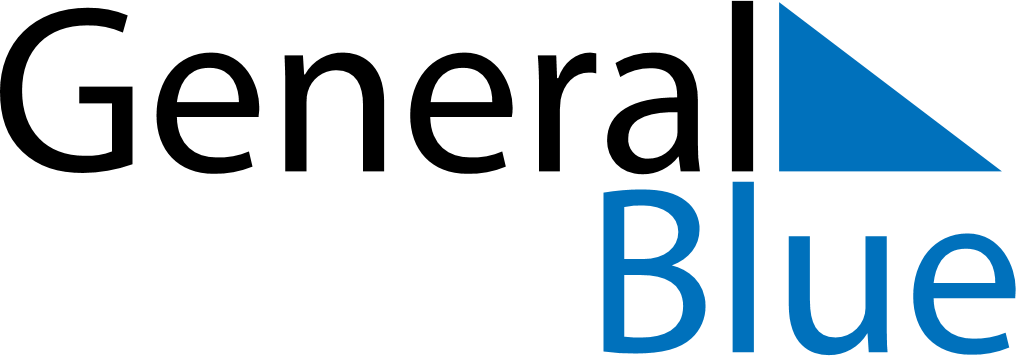 October 2198October 2198October 2198October 2198October 2198SundayMondayTuesdayWednesdayThursdayFridaySaturday12345678910111213141516171819202122232425262728293031